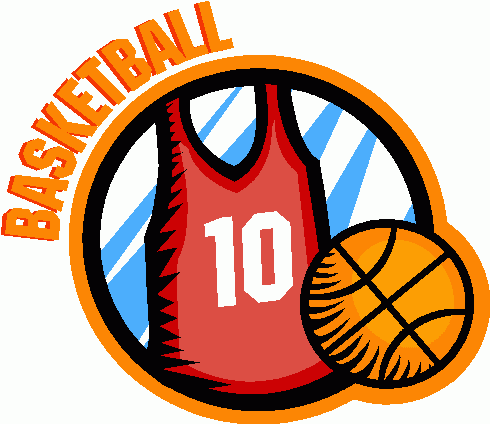 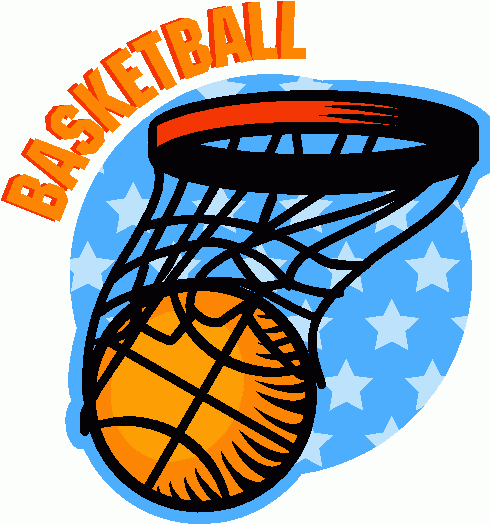 Junior Hoop Time Tournament Report 2019On Wednesday 7th August the grade 3 & 4 students went to the Dandenong Basketball Stadium for the Junior Hoop Time Tournament.  What an amazing day we had.  We fielded 9 teams. Five Future Stars teams (students who play domestic basketball) and four Rookies Teams (students who do not play basketball).  The Future Star teams consisted of the Saints, Seals, Stars, Sting and Sabres.  The Rookie teams consisted of the Suns, Storm, Steelers and Spectres.  The future stars played 4 home and away games then went on to play either semi-finals, consolation games or a grand final.  The Rookie teams played 5 games in total.  They did not play finals.It was amazing to see the team work, sportsmanship and encouragement amongst teams. It was impressive.  All the Rookies played so well that it looked like they played basketball.  It was a very high standard.  Not to mention that some the Future Stars and the Rookies played in the same pools this meant that they versed each other.  They were great games. The teams also looked brilliant in the uniforms. I could spot a St. Cecilia’s teamfrom a distance.The teams played so well during the day that we (St. Cecilia’s) had 3 teams in the semi-finals.  That was amazing.  The first semi-final Saints vs Seals (we couldn’t lose) and the second semi-final Sabres vs Gators.  Unfortunately the Seals and the Sabres did not go through to the grand final but they put up a mighty effort.  The Grand Final: STC Saints vs HP Gators.  It was an exciting game with the Saints winning and progressing to the Regional Finals next term.  We wish you well.At St. Cecilia’s we are very fortunate to have supportive parents.  Hoop Time requires a lot of assistance.  I would like to thank the following parents who assisted on the day.  Justin Foster and Tristan Alexander (Coaches) and the following parents who took on the role of Team Manager: Lisa Foster, Niki Judd, Sarah Styring, Katherine Aldcroft, Luke Manley, Luisa Lucchesi, Louise Bolton and Donna Nugent.  They did an incredible job. I would also like to thank the large number of parents who came along to support the students throughout the day.  The students really appreciated your attendance.  Thank you.Next, I would like to thank the grade 5/6 students who coached: Eva Alberts, Louis Jones, Chloe Foster, Fletcher Ballantyne, Sophia Ronchi, Joey Dee, Karina Rizk, Oliver Nashed, Grace Wilmot, Jayden Reid, Mia Hopkins and Lachie Walker.  They worked very hard prior to the tournament.  They supported me with team selections and then continued to coach their individual teams during lunchtimes. Their leadership skills were notable.  They lead their teams throughout the day with great maturity.  We are privileged to have a number of talented basketballers and leaders. I would like to thank you for your support.  It was greatly appreciated. We are very proud of you.Finally, I would like to thank the teachers for all their support prior to and on the day.  You always make my job easier and I do appreciate it. I would like to wish the STC Saints all the best at the Regionals.  Training will commence shortly. Until next year.Go St. Cecilia’s.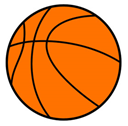 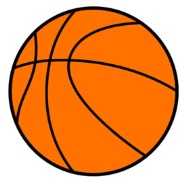 Teresa GalganiHoop Time Coordinator             